Об итогах проведения месячника по подготовке персонала к действиям при возникновении чрезвычайных ситуаций         На основании Приказа руководителя Гражданской обороны города Нижний Тагил от 10.08.2018 №8 в период с 4 сентября по 4 октября 2018 года проводится «Месячник по подготовке населения города Нижний Тагил к действиям при возникновении чрезвычайных ситуаций».          В рамках проведения месячника в Управлении социальной политики по городу Нижний Тагил и Пригородному району были организованы ряд мероприятий, направленных на подготовку персонала управления к действиям в различных чрезвычайных ситуациях.           С целью определения степени готовности руководящего состава ГО Управления и отработки действий  по организации защиты персонала при угрозе совершения террористического акта с использованием взрывного устройства (поступление анонимного звонка) в зданиях Управления были проведены две штабные тренировки. Охвачено 19 сотрудников из числа руководящего состава и должностных лиц управления, ответственных за проведение мероприятий по гражданской обороне, предупреждению и ликвидации ЧС.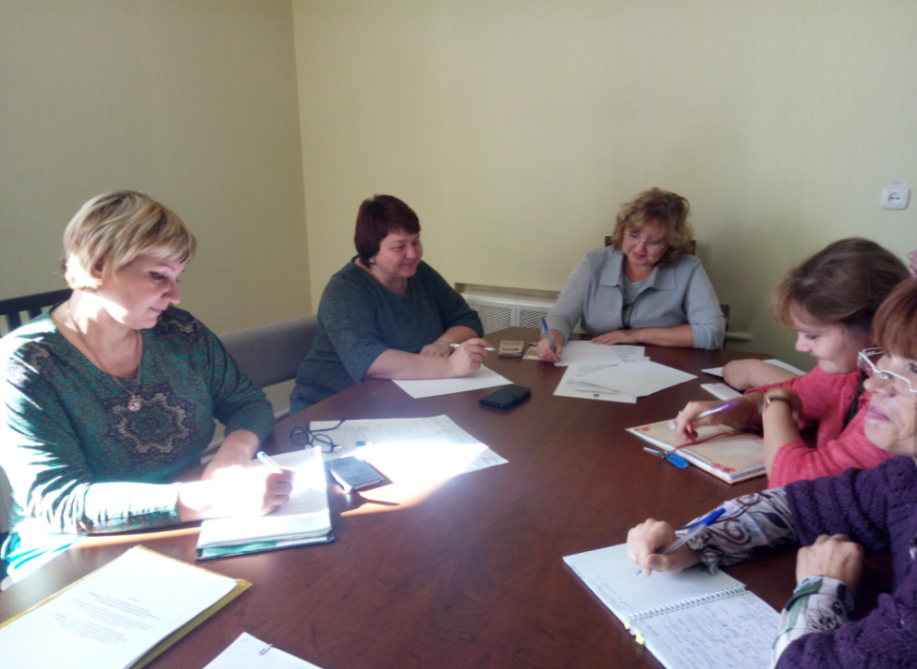 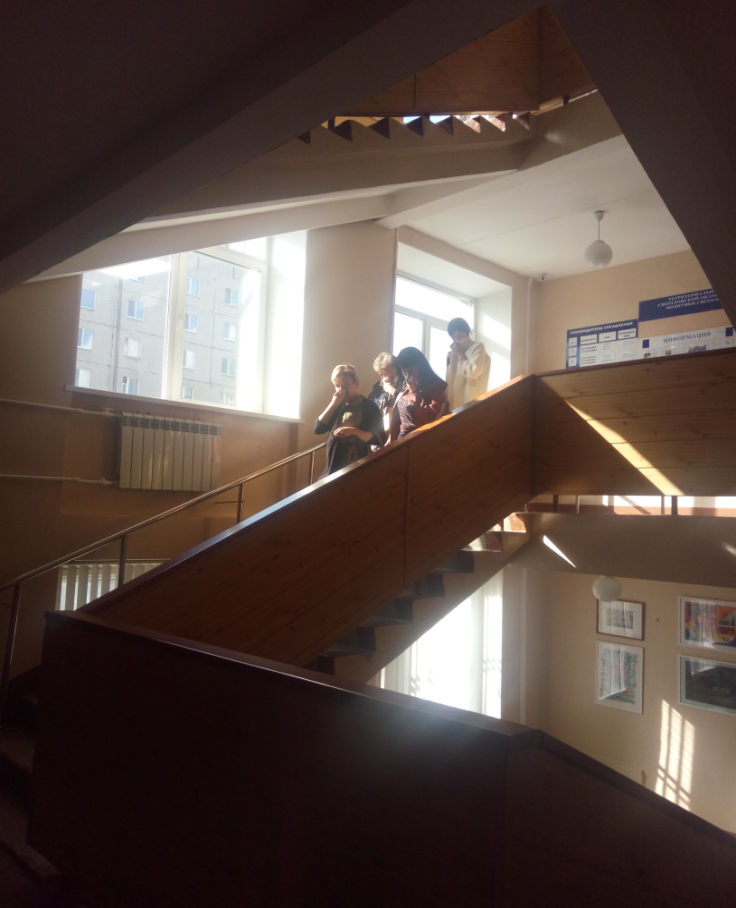        Для отработки практических действий руководящий состав ГО и персонал Управления приняли участие в проведении объектовой тренировки по эвакуации персонала из здания Администрации Дзержинского района города Нижний Тагил в случае возникновения пожара. Тренировкой охвачено 23 сотрудника Управления.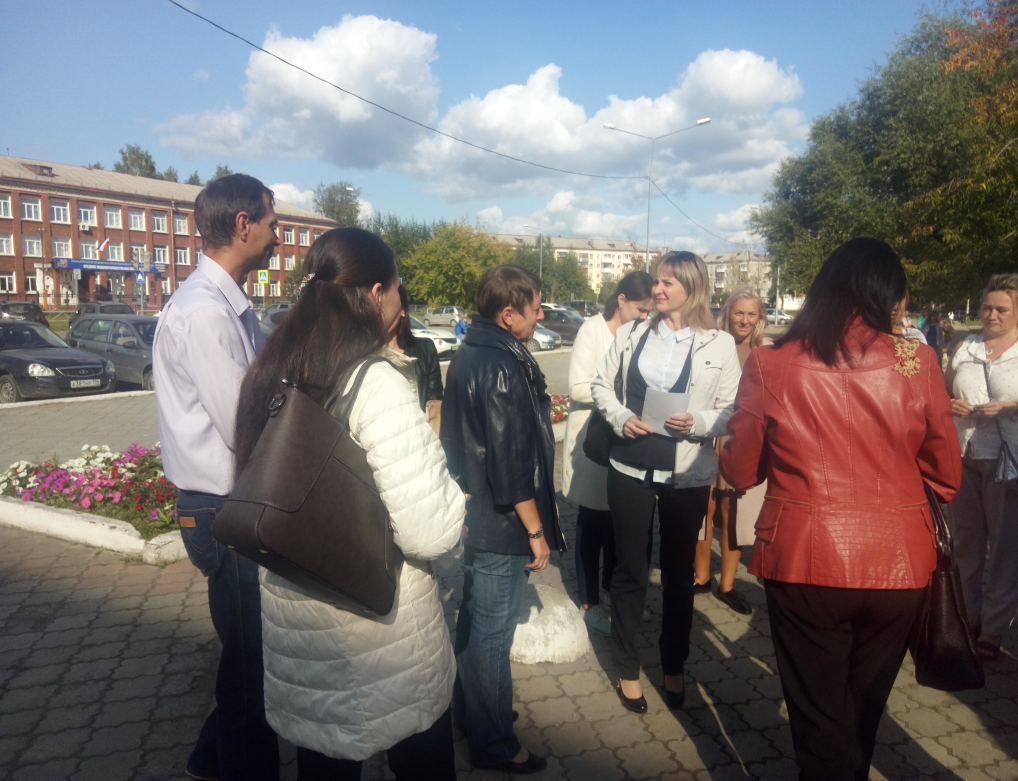 По итогам проведенных тренировок все вопросы учений были полностью отработаны, цели достигнуты, руководящий состав, должностные лица, ответственные за проведение мероприятий по гражданской обороне, предупреждению и ликвидации ЧС и персонал Управления получили дополнительные знания по действиям в случае возникновения ЧС.  Выявленные замечания и недостатки были учтены, отработаны путем внесения соответствующих корректировок в распорядительные и планирующие документы Управления в области ГО и ЧС.    